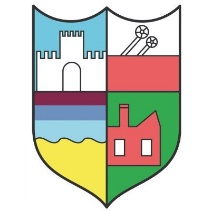 Ellington Primary School‘Believe and Achieve’ Nursery Long Term Overview 2023-2024Ellington Primary EYFS VisionOur aim is to create a remarkable foundation for champions to flourish. We want every child to excel and become resilient, self-motivated, life-long learners. Ellington Primary School Values *Honesty         *Respect      *Pride        *Resilience       *Teamwork        *HappinessArea of LearningAutumn AAutumn AAutumn BSpring ASpring ASpring ASpring BSummer ASummer ASummer BPossibleThemes/Interests/Linesof Enquiry (These themes may be adapted at various points to allow for children’s interest)Colour Chaos! (8)Colour Chaos! (8)Sparkle and Shine (7)Once upon a Bear (6)Once upon a Bear (6)Once upon a Bear (6)How does your garden grow? (5)To the Rescue (6)To the Rescue (6)Animal Antics (7)PossibleThemes/Interests/Linesof Enquiry (These themes may be adapted at various points to allow for children’s interest)1. Settling in!2. Me and my family3. Colours4. Seasonal Changes Autumn 1. Settling in!2. Me and my family3. Colours4. Seasonal Changes Autumn 1. Light and Dark Festivals (Bonfire, Diwali) 2. Seasonal Changes Winter 3 It’s Christmas!1.Goldilocks and the Three Bears 2.We’re Going on a Bear Hunt 1.Goldilocks and the Three Bears 2.We’re Going on a Bear Hunt 1.Goldilocks and the Three Bears 2.We’re Going on a Bear Hunt 1.Growing2. Seasonal Changes Spring Time (Easter)1.Supertato/Superheroes2. Our Families are superheroes 3. People who help us1.Supertato/Superheroes2. Our Families are superheroes 3. People who help us1. Zoo animals 2. Handa’s Surprise3. Minibeasts  High Quality Texts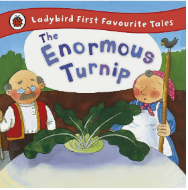 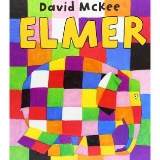 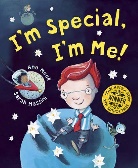 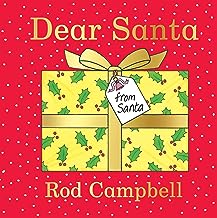 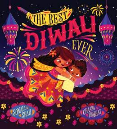 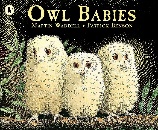 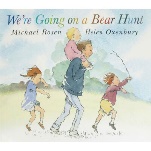 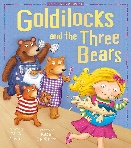 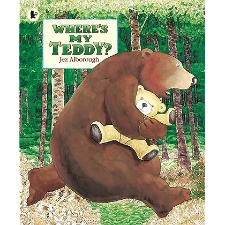 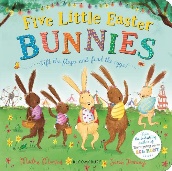 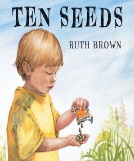 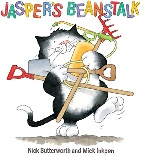 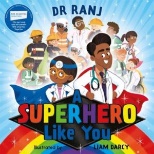 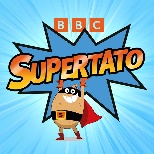 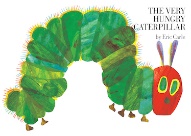 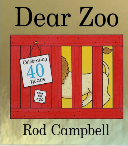 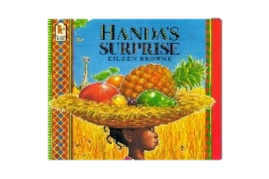 Enrichment ActivitiesPhotos from homePhotos from homeChristmas PerformanceChristmas CraftsTiddlywinksTiddlywinksTiddlywinksEaster Hat ParadeEaster Egg HuntPolice/firefighter Visit When I grow up DayPolice/firefighter Visit When I grow up DayCaterpillar life cyclesBug BallParent LinkStay and PlayStay and PlayStay and DoChristmas PerformanceStay and ReadSecret ReaderStay and ReadSecret ReaderStay and ReadSecret ReaderStay and GardenSecret ReaderStay and CountParent Visitors (Jobs)Stay and CountParent Visitors (Jobs)Stay and PicnicEllington Champions: Ranger Hamza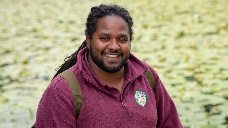 Who is Ranger Hamza?Who is Ranger Hamza?What does Ranger Hamza celebrate?What animals does Ranger Hamza like?What animals does Ranger Hamza like?What animals does Ranger Hamza like?Who is Ranger Hamza family?What is Ranger Hamza’s Job?What is Ranger Hamza’s Job?How does Ranger Hamza help the world?Mainstream Curriculum linksYear 1 – What is the weather like in the UK?Year 1 – How am I making history?Year 4 – How have children’s lives changed?Year 1 – The Human BodyYear 1 – Seasonal ChangesYear 2 – Growing UpYear 1 – What is the weather like in the UK?Year 1 – How am I making history?Year 4 – How have children’s lives changed?Year 1 – The Human BodyYear 1 – Seasonal ChangesYear 2 – Growing UpYear 1 – What is the weather like in the UK?Year 2 – Why is our world wonderful?Years 1 and 2 - MaterialsYear 2 – Why is our world wonderful?Year 2 – Would you prefer to live in a hot or cold place? Year 5 – Why do oceans matter?Year 1 – How have explorers changed the world Y1 – AnimalsYear 2 – Living things and their habitatsYear 2 – Why is our world wonderful?Year 2 – Would you prefer to live in a hot or cold place? Year 5 – Why do oceans matter?Year 1 – How have explorers changed the world Y1 – AnimalsYear 2 – Living things and their habitatsYear 2 – Why is our world wonderful?Year 2 – Would you prefer to live in a hot or cold place? Year 5 – Why do oceans matter?Year 1 – How have explorers changed the world Y1 – AnimalsYear 2 – Living things and their habitatsYear 1 – What is the weather like in the UK?Year 1 – Caring for the PlanetYear 1, and 3 – PlantsYear 1 – Growing and CookingYear 3 – SoilsYear 1 – What is the weather like in the UK?Y1 – AnimalsYear 2 – Living things and their habitatsYear 2 – WildlifeCommunication and Language                                               *Listening, Attention and Understanding                       *SpeakingCommunication and Language                                               *Listening, Attention and Understanding                       *SpeakingCommunication and Language                                               *Listening, Attention and Understanding                       *SpeakingCommunication and Language                                               *Listening, Attention and Understanding                       *SpeakingCommunication and Language                                               *Listening, Attention and Understanding                       *SpeakingCommunication and Language                                               *Listening, Attention and Understanding                       *SpeakingCommunication and Language                                               *Listening, Attention and Understanding                       *SpeakingCommunication and Language                                               *Listening, Attention and Understanding                       *SpeakingCommunication and Language                                               *Listening, Attention and Understanding                       *SpeakingCommunication and Language                                               *Listening, Attention and Understanding                       *SpeakingCommunication and Language                                               *Listening, Attention and Understanding                       *SpeakingThree and Four Year Olds*Listen to an adult during an adult led activity*Listen to adults/children in a small group *Understand a question with two parts like “Can you get your coat and wait by the door please?”*Identify familiar objects and properties for practitioners when they are described. For example: ‘blue car’, ‘shiny apple’* Respond to an adult’s conversation*Ask what, who, where questions*Use plurals*Talk about what I am doing*Answer a register with good morning/good afternoon* Use consonants correctly (k/c, g, f, s and y)in my consonant range*Know a few simple songs*Listen to an adult during an adult led activity*Listen to adults/children in a small group *Understand a question with two parts like “Can you get your coat and wait by the door please?”*Identify familiar objects and properties for practitioners when they are described. For example: ‘blue car’, ‘shiny apple’* Respond to an adult’s conversation*Ask what, who, where questions*Use plurals*Talk about what I am doing*Answer a register with good morning/good afternoon* Use consonants correctly (k/c, g, f, s and y)in my consonant range*Know a few simple songs* Listen to simple stories and understand what is happening, with the help of the pictures.*Able to follow directions with 3 parts*Able to select an object based on its use*Understand and act on longer sentences like make teddy jump or find your coat*Understands and uses simple questions about ‘who’, ‘what’ and ‘where’ *Be able to talk about familiar books*Join in with repeated refrains in a story*Enjoy listening to longer stories and can remember much of what happens.*Follow body percussions of 3*Understand ‘how’ and ‘why’ questions *Start a conversation with adults and friends*Speak in a full sentence*Have a bank of songs*Comment on what they hear*Use various tenses*Enjoy listening to longer stories and can remember much of what happens.*Follow body percussions of 3*Understand ‘how’ and ‘why’ questions *Start a conversation with adults and friends*Speak in a full sentence*Have a bank of songs*Comment on what they hear*Use various tenses*Enjoy listening to longer stories and can remember much of what happens.*Follow body percussions of 3*Understand ‘how’ and ‘why’ questions *Start a conversation with adults and friends*Speak in a full sentence*Have a bank of songs*Comment on what they hear*Use various tenses*Listen to others in a small group when not following my own interests*Listen to and learn rhymes *Hear rhyming words*Give a word which rhymes with another*Able to follow instructions which involve holding 3 items: e.g. bring the banana, plate and knife from…*Learns lots of new words and use them in play*Ask my own questions in a range of situations *Know many rhymes* Use consonants correctly (z, v, sh, ch, j, and ng)in my consonant range*Listen in a larger group*Enjoys listening to longer stories and can remember what happens in them.*Focuses on a chosen activity for at least ten minutes*Follow longer instructions whilst engaged in an activity*Understand and follow instructions containing ‘before’, ‘after’, ‘first,*Answer simple problem solving questions: e.g. What do you do if you are cold?*Use talk to organise play e.g. “Let’s go on a bus...you sit there… I’ll be the driver”*Start to use connectives to link ideas – and, because, so*sustain a two way conversation with an adult/child*Listen in a larger group*Enjoys listening to longer stories and can remember what happens in them.*Focuses on a chosen activity for at least ten minutes*Follow longer instructions whilst engaged in an activity*Understand and follow instructions containing ‘before’, ‘after’, ‘first,*Answer simple problem solving questions: e.g. What do you do if you are cold?*Use talk to organise play e.g. “Let’s go on a bus...you sit there… I’ll be the driver”*Start to use connectives to link ideas – and, because, so*sustain a two way conversation with an adult/child*Sits quietly and listen for fifteen minutes *Join in at group time by putting up hand and waiting their turn to talk*Able to move away from distractions when concentrating*Listen and attend well in the nursery even when there are distractions*Understands when asked questions like “Why do you want to wear your boots today?” and “How can we mop up the juice?”*understand more complicated instructions e.g. roll up your sleeves, put on an apron and go to the painting area*Uses longer sentences of four to six words when talking*Be able to talk about thoughts even when they disagree and can discuss this using words and actions*Use most consonants correctly (l, r, , th, may be still developing)Knowledge and Skills Overview*Learn vocabulary linked to themselves *Talk About Yourself!*Learn vocabulary linked to themselves*Tell me about differences!*Learn vocabulary linked to Autumn*Learn vocabulary linked to themselves *Talk About Yourself!*Learn vocabulary linked to themselves*Tell me about differences!*Learn vocabulary linked to Autumn*Learn vocabulary linked to celebrations *Learn about different cultures and festivals *Use comparative language*Learn vocabulary linked to Winter/Christmas*Recount an event!*Learn vocabulary linked to traditional stories*Be able to talk about weekend/holiday news*Learn story vocabulary*Learn vocabulary linked to Winter*Recount an event!*Learn vocabulary linked to traditional stories*Be able to talk about weekend/holiday news*Learn story vocabulary*Learn vocabulary linked to Winter*Recount an event!*Learn vocabulary linked to traditional stories*Be able to talk about weekend/holiday news*Learn story vocabulary*Learn vocabulary linked to Winter*Tell me why!*Be able to talk about familiar books, and be able to tell a longer story*Develop scientific based vocabulary*Learn vocabulary linked growth*Learn vocabulary linked to Spring*Tell me a story! *Explains describe and recount *Use comparative vocabulary – same/different*Use language linked with jobs *Understand who can help us*Understand how people help us*Tell me a story! *Explains describe and recount *Use comparative vocabulary – same/different*Use language linked with jobs *Understand who can help us*Understand how people help us*Know what good listening looks like*Explain your thinking!*Stick to the topic*Add detail to talk*Clarify ideas by a running commentary to self/others*Use a wide range of words correctly and in context*Learn vocabulary linked to science and the life cycle of a butterfly*Learn vocabulary linked to SummerPersonal, Social and Emotional Development *Self-Regulation     *Managing Self        *Building RelationshipsPersonal, Social and Emotional Development *Self-Regulation     *Managing Self        *Building RelationshipsPersonal, Social and Emotional Development *Self-Regulation     *Managing Self        *Building RelationshipsPersonal, Social and Emotional Development *Self-Regulation     *Managing Self        *Building RelationshipsPersonal, Social and Emotional Development *Self-Regulation     *Managing Self        *Building RelationshipsPersonal, Social and Emotional Development *Self-Regulation     *Managing Self        *Building RelationshipsPersonal, Social and Emotional Development *Self-Regulation     *Managing Self        *Building RelationshipsPersonal, Social and Emotional Development *Self-Regulation     *Managing Self        *Building RelationshipsPersonal, Social and Emotional Development *Self-Regulation     *Managing Self        *Building RelationshipsPersonal, Social and Emotional Development *Self-Regulation     *Managing Self        *Building RelationshipsPersonal, Social and Emotional Development *Self-Regulation     *Managing Self        *Building RelationshipsThree and Four Year Olds*Wait my turn with adult support*Choose where to work from a choice*Use resources with help*Separate from carer with support*Know the children belong in their group/class*Know the areas in the nursery and what we do there*Know we are part of a family and community Independence*Know the nursery boundaries, rules, sanctions, rewards and routines*Know about people in the community who keep us safe/healthy – Dentist, Police etc.*Talk to children in play *Seek adult support to have needs met*Wait my turn with adult support*Choose where to work from a choice*Use resources with help*Separate from carer with support*Know the children belong in their group/class*Know the areas in the nursery and what we do there*Know we are part of a family and community Independence*Know the nursery boundaries, rules, sanctions, rewards and routines*Know about people in the community who keep us safe/healthy – Dentist, Police etc.*Talk to children in play *Seek adult support to have needs met*Choose what I want to do there and find the resources I need*Tolerates delay when needs not met immediately*Source/request resources to follow their plans*Follow daily routines with some support*Initiate and join in play*Engage in pretend play*Build relationships with adults/children through talk*Take turns playing a game in a group with an adult*Talk about what they have done/made in a small group*Say how they feel *Identify other’s feelings in stories*Talk about what they intend to do and how*Follow daily routines with developing independence*Actively seek out others*Form friendships with others*Keep play going by responding to what others are doing*Take turns playing a game in a group with an adult*Talk about what they have done/made in a small group*Say how they feel *Identify other’s feelings in stories*Talk about what they intend to do and how*Follow daily routines with developing independence*Actively seek out others*Form friendships with others*Keep play going by responding to what others are doing*Take turns playing a game in a group with an adult*Talk about what they have done/made in a small group*Say how they feel *Identify other’s feelings in stories*Talk about what they intend to do and how*Follow daily routines with developing independence*Actively seek out others*Form friendships with others*Keep play going by responding to what others are doing*Engage in the company of other children*Identify other’s feelings when they are obvious*Work towards individual and shared rewards* Have self-chosen friends*Initiate conversations with adults and children*Use words to negotiate rather than actions* Usually adapt behaviour to different situations*confident asking adults for help*Know why rules are important*Show sympathy towards children in distress*Explain my understanding to others*Ask questions of others*Begin to use talk to negotiate and manage conflict*Use words to negotiate rather than actions* Usually adapt behaviour to different situations*confident asking adults for help*Know why rules are important*Show sympathy towards children in distress*Explain my understanding to others*Ask questions of others*Begin to use talk to negotiate and manage conflict*Pleased to win games*Switch between activities and areas*Regulate feelings by drawing on strategies known*Recognise that living things have feelings*Deal with change positively*Adapt their plans and review their progress with increasing independence*Adapt behaviour to different situations *Respond with resilience to challenges*Listen to others and sometimes accept their ideas in play*Play cooperatively most of the timeKnowledge and Skills Overview*Select activities from those available with adult help*Eat using a spoon and fork*Tells an adult they need the toilet*Tells an adult if hungry/tired*Can wash/sanitise hands with support*Learn the names of new children*Learn the names of the adults*Select activities from those available with adult help*Eat using a spoon and fork*Tells an adult they need the toilet*Tells an adult if hungry/tired*Can wash/sanitise hands with support*Learn the names of new children*Learn the names of the adults*Set the table for snack*Know how to return the resources correctly*Know the names of feelings – happy, sad, worried, excited, proud, angry*Put on a coat/waterproof independently*Can use a knife to cut food*Goes to the toilet*Can pour a drink *Can drink from a cup (one handed)*Can wash/sanitise hands with independently*Fasten a zip on a coat/waterproof*Can use a knife to cut food*Goes to the toilet*Can pour a drink *Can drink from a cup (one handed)*Can wash/sanitise hands with independently*Fasten a zip on a coat/waterproof*Can use a knife to cut food*Goes to the toilet*Can pour a drink *Can drink from a cup (one handed)*Can wash/sanitise hands with independently*Fasten a zip on a coat/waterproof*Talk about what they might do to adapt work*Use a knife and fork correctly*Use a knife to spread*I choose from a range of activities*Know some simple strategies for managing their feelings*Know we are part of the wider world*Dry and clean through the day*Know how to meet some care needs, such as brushing teeth, using the toilet, and wiping my bottom washing and drying my own hands *I choose from a range of activities*Know some simple strategies for managing their feelings*Know we are part of the wider world*Dry and clean through the day*Know how to meet some care needs, such as brushing teeth, using the toilet, and wiping my bottom washing and drying my own hands *Know that all emotions are ok but not all responses are*Remove and replace socks and shoes/jumpers etc.*Know some foods are good for you*Know that other’s may have different ideas and that is okPhysical Development*Gross Motor     *Fine Motor     *Visual Discrimination  Physical Development*Gross Motor     *Fine Motor     *Visual Discrimination  Physical Development*Gross Motor     *Fine Motor     *Visual Discrimination  Physical Development*Gross Motor     *Fine Motor     *Visual Discrimination  Physical Development*Gross Motor     *Fine Motor     *Visual Discrimination  Physical Development*Gross Motor     *Fine Motor     *Visual Discrimination  Physical Development*Gross Motor     *Fine Motor     *Visual Discrimination  Physical Development*Gross Motor     *Fine Motor     *Visual Discrimination  Physical Development*Gross Motor     *Fine Motor     *Visual Discrimination  Physical Development*Gross Motor     *Fine Motor     *Visual Discrimination  Physical Development*Gross Motor     *Fine Motor     *Visual Discrimination  Three and Four Year Olds*Move freely in a range of ways*Negotiate obstacles/corners*Hold a simple body shape *Climb steps with alternate feet* Use large muscle movements to wave flags and streamers, paint and make marks*Match physical skills to tasks and activities in the setting.*Recognise something when only shown part of the object*Find and point out pictures from a book*Move freely in a range of ways*Negotiate obstacles/corners*Hold a simple body shape *Climb steps with alternate feet* Use large muscle movements to wave flags and streamers, paint and make marks*Match physical skills to tasks and activities in the setting.*Recognise something when only shown part of the object*Find and point out pictures from a book*Move freely in a range of ways.*Run skilfully with wheeled toys, turning around obstacles and corners.*Match physical skills to tasks and activities in the setting.*Climb with confidence * Use large muscle movements to wave flags and streamers, paint and make marks*Apply increasing pressure with a pencil*Match a familiar item to its shadow at tidy time*Be aware of others and space *Walk up to 10 steps using alternate feet. *Develop balance.*Choose the right resources to carry out their own play.*Work with others to move large construction resources safely*Show a preference for a dominant hand*Use a range of printing tools*Match an unfamiliar shadow to a picture*Match the letters of their name to name strip with support*Be aware of others and space *Walk up to 10 steps using alternate feet. *Develop balance.*Choose the right resources to carry out their own play.*Work with others to move large construction resources safely*Show a preference for a dominant hand*Use a range of printing tools*Match an unfamiliar shadow to a picture*Match the letters of their name to name strip with support*Be aware of others and space *Walk up to 10 steps using alternate feet. *Develop balance.*Choose the right resources to carry out their own play.*Work with others to move large construction resources safely*Show a preference for a dominant hand*Use a range of printing tools*Match an unfamiliar shadow to a picture*Match the letters of their name to name strip with support*Traverse the climbing wall*Run smoothly with changes in speed, negotiating space successfully.*Jump off an object and land appropriately. Travel with increasing confidence and skill over, under,   around and through equipment.*Match the letters of their name to name strip independently*Climb low level ladders using alternate hands and feet.*Become increasingly independent when getting dressed (including zipping up). *Start taking part in group activities which they make up themselves or in teams.*Collaborate with others to manage large blocks planks.*Use a range of resources to build a den *Know different ways of attaching resources – e.g. string, pegs *Construct more complex models with large construction* Copy most letters from name*Use a range of resources to build a den *Know different ways of attaching resources – e.g. string, pegs *Construct more complex models with large construction* Copy most letters from name*Use large materials to build an outdoor construction*Use a variety of PE resources *Increasingly use and remember sequences and patterns of movements which are related to music and rhythm*Find a space and play a spatial awareness game*Build models with construction kits*Use cutlery effectively without supportKnowledge and Skills Overview*Ride trikes*Run with wheeled toys*Roll dough into a ball/sausage*Stack 10 blocks*Use large tweezers*Hold a pencil between 2 fingers and thumb*Trace zig zag patterns*Hold scissors *Snip with scissors*Copy a cross (+) and circle*Draw a person with a head and 2 features (eyes & mouth)*Use a large paintbrush and hold it correctly.*Use a spoon and fork*Ride trikes*Run with wheeled toys*Roll dough into a ball/sausage*Stack 10 blocks*Use large tweezers*Hold a pencil between 2 fingers and thumb*Trace zig zag patterns*Hold scissors *Snip with scissors*Copy a cross (+) and circle*Draw a person with a head and 2 features (eyes & mouth)*Use a large paintbrush and hold it correctly.*Use a spoon and fork*Ride scooters*Climb on tyres with safety and jump off *Balance on a beam*Traverse the A frame*Build 3 steps with 6 cubes*Build 3 block bridges from a model*Trace wavy patterns*Hold scissors*Copy a v shape*Draw a person with head and legs*Trace a simple house*Use paint palettes *Use a fork to hold food still to cut*Run, jump, hop, skip*Hold a body shape*Construct with large construction*Use large construction blocks with safety*Thread objects*Use large tweezers to pick up small items*Copy first letter of name*Cut out a straight line*Draw a house*Trace a simple person*Can use a knife to cut food*Run, jump, hop, skip*Hold a body shape*Construct with large construction*Use large construction blocks with safety*Thread objects*Use large tweezers to pick up small items*Copy first letter of name*Cut out a straight line*Draw a house*Trace a simple person*Can use a knife to cut food*Run, jump, hop, skip*Hold a body shape*Construct with large construction*Use large construction blocks with safety*Thread objects*Use large tweezers to pick up small items*Copy first letter of name*Cut out a straight line*Draw a house*Trace a simple person*Can use a knife to cut food*Play running and chasing games*catch a large ball with two hands*Throw a large ball*Sit upright on the carpet*Build 3 steps from 6 cubes from a model*Have a comfortable tripod hold*Trace anti-clockwise patterns*Cut a zig zag line*Draw a person with a head, body, arms,  legs and fingers*Explore smaller brushes*Can use a knife to spread*Hang from the A frame*Sit correctly at a table*Cut out shapes with curved lines *Copy simple shapes – circle, square, cross*Select a correct sized brush for a task*Use a knife to push food onto a fork (e.g peas)*Use a pencil with some control.*Hang from the A frame*Sit correctly at a table*Cut out shapes with curved lines *Copy simple shapes – circle, square, cross*Select a correct sized brush for a task*Use a knife to push food onto a fork (e.g peas)*Use a pencil with some control.*Hold the paper*Use a pencil with some control*Cut a range of simple shapes*Draw with increasing detail*Use tools to create a pictureLiteracy*Comprehension     *Word Reading     *Writing Literacy*Comprehension     *Word Reading     *Writing Literacy*Comprehension     *Word Reading     *Writing Literacy*Comprehension     *Word Reading     *Writing Literacy*Comprehension     *Word Reading     *Writing Literacy*Comprehension     *Word Reading     *Writing Literacy*Comprehension     *Word Reading     *Writing Literacy*Comprehension     *Word Reading     *Writing Literacy*Comprehension     *Word Reading     *Writing Literacy*Comprehension     *Word Reading     *Writing Literacy*Comprehension     *Word Reading     *Writing Three and Four Year Olds*Listen and enjoy sharing books*Recognise rhythm in words*Blend compound words (snow-man)*Know signs and symbols carry meaning*Ascribe meaning to marks when drawing and paintingPhase 1 Phonics Focus Aspect 1*Discrimination between general environmental sounds*Listen and enjoy sharing books*Recognise rhythm in words*Blend compound words (snow-man)*Know signs and symbols carry meaning*Ascribe meaning to marks when drawing and paintingPhase 1 Phonics Focus Aspect 1*Discrimination between general environmental sounds*Listen and respond to stories by answering simple questions *Hold a book correctly, handle with care and turn pages from front to back*Fill in missing phrases and words in known stories*Recognise own name*Provide a running commentary when mark makingPhase 1 Phonics Focus Aspect 2 and 3*Discriminate between musical instruments sounds*Listen and repeat sound and body patterns*Actively listen to stories *Can retell familiar stories*Listen to a full story and answer questions*Orally blend 3 syllable words (E-le-phant)*Copy the first letter of name*Match the letters of their name to name strip with support*Say what writing meansPhase 1 Phonics Focus Aspects 4 and 5*Develop understanding of rhythm and rhyme *Develop understanding of alliteration*Make various sounds with the voice*Actively listen to stories *Can retell familiar stories*Listen to a full story and answer questions*Orally blend 3 syllable words (E-le-phant)*Copy the first letter of name*Match the letters of their name to name strip with support*Say what writing meansPhase 1 Phonics Focus Aspects 4 and 5*Develop understanding of rhythm and rhyme *Develop understanding of alliteration*Make various sounds with the voice*Actively listen to stories *Can retell familiar stories*Listen to a full story and answer questions*Orally blend 3 syllable words (E-le-phant)*Copy the first letter of name*Match the letters of their name to name strip with support*Say what writing meansPhase 1 Phonics Focus Aspects 4 and 5*Develop understanding of rhythm and rhyme *Develop understanding of alliteration*Make various sounds with the voice*Listen to and learn rhymes and poems *Respond to Rhymes*Give a rhyming word*Use speech influenced by books*Use writing around the nurseryPhase 1 Phonics Focus Aspects 6*Make various sounds with the voice*Retell a familiar story* Read Simple Non-Fiction books *To talk about the places and people in stories and the important things that are happening*To write some or all of my name*Say what I am going to write before doing it*Form some letters from their name correctly*Hear the initial sound in a word*Recognise words with the same initial sound orally*Copy most letters from namePhase 1 Phonics Focus Aspect 7*Begin to Orally Blend and segment words*Retell a familiar story* Read Simple Non-Fiction books *To talk about the places and people in stories and the important things that are happening*To write some or all of my name*Say what I am going to write before doing it*Form some letters from their name correctly*Hear the initial sound in a word*Recognise words with the same initial sound orally*Copy most letters from namePhase 1 Phonics Focus Aspect 7*Begin to Orally Blend and segment words*Recall familiar stories and use them to support play*Have conversations about stories and using learnt vocabulary*Orally blend three syllable words.*Look at book independently and know that print carries meaning.*Recognise words with the same initial sound.*Represent some sounds correctly when writing*Form most of the letters in their name correctlyPhase 1 Phonics Focus Aspect 7*Orally Blend and segment words and begin to recognise words with the same initial soundKnowledge and Skills Overview*Talk about key features of a familiar story*Say who was in the story (character)*Say where they were (setting)*Clap name syllables*Talk about key features of a familiar story*Say who was in the story (character)*Say where they were (setting)*Clap name syllables*Know what sound name starts with*Know writing and drawing is different* Tracing patterns* Begin to understand the five key concepts about print:- print has meaning- print can have different purposes- we read English text from left to right and from top to bottom- the names of the different parts of a book*See letters from name in other words*Know words are made up of letters*Tracing patterns* Begin to understand the five key concepts about print:- print has meaning- print can have different purposes- we read English text from left to right and from top to bottom- the names of the different parts of a book*See letters from name in other words*Know words are made up of letters*Tracing patterns* Begin to understand the five key concepts about print:- print has meaning- print can have different purposes- we read English text from left to right and from top to bottom- the names of the different parts of a book*See letters from name in other words*Know words are made up of letters*Tracing patterns*Spot a mistake in a rhyming activity*Match the letters of their name to name strip independently*Retrace a vertical line in a handwriting pattern*Know how to use non-fiction books *Uses some print and letter knowledge in early writing.*Add a correct rhyming word*Know how to use non-fiction books *Uses some print and letter knowledge in early writing.*Add a correct rhyming word*Know that stories have beginnings and endings and sometimes guess how the story will end*Able to make up own stories, with characters, a beginning, middle and an end*Spot and suggest rhymes.Mathematics*Number     *Numerical Patterns   Mathematics*Number     *Numerical Patterns   Mathematics*Number     *Numerical Patterns   Mathematics*Number     *Numerical Patterns   Mathematics*Number     *Numerical Patterns   Mathematics*Number     *Numerical Patterns   Mathematics*Number     *Numerical Patterns   Mathematics*Number     *Numerical Patterns   Mathematics*Number     *Numerical Patterns   Mathematics*Number     *Numerical Patterns   Mathematics*Number     *Numerical Patterns   Three and Four Year Olds*Explore colour and colour mixing*Make comparisons between objectsrelating to size*Complete inset puzzles*Compare sizes using gestures andlanguage ‘bigger/little/small’*Talk about and explore 2D shapesusing informal and mathematicallanguage sides, corners, straight,flat*Make comparisons between objectsrelating to size*Explore colour and colour mixing*Make comparisons between objectsrelating to size*Complete inset puzzles*Compare sizes using gestures andlanguage ‘bigger/little/small’*Talk about and explore 2D shapesusing informal and mathematicallanguage sides, corners, straight,flat*Make comparisons between objectsrelating to size*Develop fast recognition of up to 3 objects, without having to countthem individually (‘subitising’).*Say one number for each item inorder: 1,2,3,4,5.*Know that the last number reachedwhen counting a small set of objectstells you how many there are in total*Show ‘finger numbers’ up to 5.*Extend and create ABAB patterns –stick, leaf, stick, leaf.*Notice and correct an error in arepeating pattern.*Develop fast recognition of up to 3objects, without having to count themindividually (‘subitising’)*Show ‘finger numbers’ up to 5Say one number for each item in order:1,2,3,4,5.*Know that the last number reachedwhen counting a small set of objects tellsyou how many there are in total(‘cardinal principle’).*Link numerals and amounts: forexample, showing the right number ofobjects to match the numeral, up to 5.*Experiment with their own symbols andmarks as well as numerals.*Make comparisons between objectsrelating to size andcapacity. *Develop fast recognition of up to 3objects, without having to count themindividually (‘subitising’)*Show ‘finger numbers’ up to 5Say one number for each item in order:1,2,3,4,5.*Know that the last number reachedwhen counting a small set of objects tellsyou how many there are in total(‘cardinal principle’).*Link numerals and amounts: forexample, showing the right number ofobjects to match the numeral, up to 5.*Experiment with their own symbols andmarks as well as numerals.*Make comparisons between objectsrelating to size andcapacity. *Develop fast recognition of up to 3objects, without having to count themindividually (‘subitising’)*Show ‘finger numbers’ up to 5Say one number for each item in order:1,2,3,4,5.*Know that the last number reachedwhen counting a small set of objects tellsyou how many there are in total(‘cardinal principle’).*Link numerals and amounts: forexample, showing the right number ofobjects to match the numeral, up to 5.*Experiment with their own symbols andmarks as well as numerals.*Make comparisons between objectsrelating to size andcapacity. *Recite numbers past 5.*Subitise within 5*Know that the last number reachedwhen counting a small set of objects tells you how many there are in total(‘cardinal principle’).*Link numerals and amounts: forexample, showingthe right number of objects to match thenumeral,up to 5. *Talk about and explore 2D and 3Dshapes (for example, circles, rectangles,triangles and cuboids) using informaland mathematical language: ‘sides’,‘corners’; ‘straight’, ‘flat’, ‘round’*Make comparisons between objects relating to length and weight *Compare quantities using language:‘more than’, ‘fewer than’.*Explore the composition of numbers to10.*Subitise within 5*Recite numbers past 5.*Know that the last number reachedwhen counting a small set of objects tells you how many there are in total(‘cardinal principle’)*Link numerals and amounts: forexample, showing the right number ofobjects to match the numeral, up to 5*Compare quantities using language:‘more than’, ‘fewer than’.*Explore the composition of numbers to10.*Subitise within 5*Recite numbers past 5.*Know that the last number reachedwhen counting a small set of objects tells you how many there are in total(‘cardinal principle’)*Link numerals and amounts: forexample, showing the right number ofobjects to match the numeral, up to 5*Begin to describe a sequence of events,real or fictional, using words such as‘first’, ‘then...’*Understand position through wordsalone for example, “The bag is under thetable,” with no pointing.*Talk about and explore 2D and 3Dshapes (for example, circles, rectangles,triangles and cuboids) using informaland mathematical language: ‘sides’,‘corners’; ‘straight’, ‘flat’, ‘round’*Explore the composition of numbers to10.*Recite numbers past 5.*Solve real-world mathematical problemswith numbers up to 5Knowledge and Skills Overview – Little Big Maths Early Years NumberI can use any adjectives to describe objectsBe able to ask for moreUnderstand the concept not enoughUnderstands too muchAmount in a group increases: Adult Key Vocab: Add/addingUnderstands hotter/colder older/younger bigger/smaller faster/smallerUnderstands gone/all goneSays some familiar numbersKnow number exist and be able spot them in the environment. Touches 1 body part at a timeLearn it 1,2,3,4,5 picture cardsI know my own nameI have 2 handsI can group objectsWider MathsI can show awareness of shapes as I playI know 2D shapes existI can match shapes I can describe an object as tall or short’I can play with containers and begin to use the words heavy/lightI understand now and laterI can sort a pile of objectsI notice patterns in pictures and storiesEarly Years NumberI can use any adjectives to describe objectsBe able to ask for moreUnderstand the concept not enoughUnderstands too muchAmount in a group increases: Adult Key Vocab: Add/addingUnderstands hotter/colder older/younger bigger/smaller faster/smallerUnderstands gone/all goneSays some familiar numbersKnow number exist and be able spot them in the environment. Touches 1 body part at a timeLearn it 1,2,3,4,5 picture cardsI know my own nameI have 2 handsI can group objectsWider MathsI can show awareness of shapes as I playI know 2D shapes existI can match shapes I can describe an object as tall or short’I can play with containers and begin to use the words heavy/lightI understand now and laterI can sort a pile of objectsI notice patterns in pictures and storiesEarly Years NumberI can use any adjectives to describe objectsBe able to ask for moreUnderstand the concept not enoughUnderstands too muchAmount in a group increases: Adult Key Vocab: Add/addingUnderstands hotter/colder older/younger bigger/smaller faster/smallerUnderstands gone/all goneSays some familiar numbersKnow number exist and be able spot them in the environment. Touches 1 body part at a timeLearn it 1,2,3,4,5 picture cardsI know my own nameI have 2 handsI can group objectsWider MathsI can show awareness of shapes as I playI know 2D shapes existI can match shapes I can describe an object as tall or short’I can play with containers and begin to use the words heavy/lightI understand now and laterI can sort a pile of objectsI notice patterns in pictures and storiesEarly Years NumberIntroduce long/short into list of vocabularyUnderstands just right in goldilocks storyUnderstand when the amount in a group doesn’t change (no counting)Understands all gone*Learn all about the number 1,2,3, *Subitise using dice patters, different patterns and sizes for the numbers 1,2,3*show the correct amount of fingers for 1,2,3*Practise counting and ordering numbers up to 3*Find the correct numeral for numbers up to 3.*Introduce a 5 frame*Explore capacity and size of objects linked to Goldilocks story. *Learn number rhymes within 5.Be able to count 1,2,3 – using number rhymes, games, environment Reading numbers 1,2,3Matches numerals to number 1-3Know numbers existFind own context to count without purposeCount within a given contextCan touch and say the object name in a lineCan touch and say one object at a time in  a pile Can touch and say one object at a time when taking out of the pile. I know I have 1 headI can group objectsWider MathsI can show awareness of shapes as I playI know 2D shapes existI can match shapesI know 3-D shapes existI can follow some early position talk I can follow 1-step movement instructionsI can describe an object as tall/shortI can describe a mass as heavy/lightI can show awareness of moneyI can describe an amount of spaceI understand the word hot/coldI understand fast/slowI can sort a pile of objectsI notice patterns in pictures and storiesEarly Years NumberIntroduce long/short into list of vocabularyUnderstands just right in goldilocks storyUnderstand when the amount in a group doesn’t change (no counting)Understands all gone*Learn all about the number 1,2,3, *Subitise using dice patters, different patterns and sizes for the numbers 1,2,3*show the correct amount of fingers for 1,2,3*Practise counting and ordering numbers up to 3*Find the correct numeral for numbers up to 3.*Introduce a 5 frame*Explore capacity and size of objects linked to Goldilocks story. *Learn number rhymes within 5.Be able to count 1,2,3 – using number rhymes, games, environment Reading numbers 1,2,3Matches numerals to number 1-3Know numbers existFind own context to count without purposeCount within a given contextCan touch and say the object name in a lineCan touch and say one object at a time in  a pile Can touch and say one object at a time when taking out of the pile. I know I have 1 headI can group objectsWider MathsI can show awareness of shapes as I playI know 2D shapes existI can match shapesI know 3-D shapes existI can follow some early position talk I can follow 1-step movement instructionsI can describe an object as tall/shortI can describe a mass as heavy/lightI can show awareness of moneyI can describe an amount of spaceI understand the word hot/coldI understand fast/slowI can sort a pile of objectsI notice patterns in pictures and storiesEarly Years NumberIntroduce long/short into list of vocabularyUnderstands just right in goldilocks storyUnderstand when the amount in a group doesn’t change (no counting)Understands all gone*Learn all about the number 1,2,3, *Subitise using dice patters, different patterns and sizes for the numbers 1,2,3*show the correct amount of fingers for 1,2,3*Practise counting and ordering numbers up to 3*Find the correct numeral for numbers up to 3.*Introduce a 5 frame*Explore capacity and size of objects linked to Goldilocks story. *Learn number rhymes within 5.Be able to count 1,2,3 – using number rhymes, games, environment Reading numbers 1,2,3Matches numerals to number 1-3Know numbers existFind own context to count without purposeCount within a given contextCan touch and say the object name in a lineCan touch and say one object at a time in  a pile Can touch and say one object at a time when taking out of the pile. I know I have 1 headI can group objectsWider MathsI can show awareness of shapes as I playI know 2D shapes existI can match shapesI know 3-D shapes existI can follow some early position talk I can follow 1-step movement instructionsI can describe an object as tall/shortI can describe a mass as heavy/lightI can show awareness of moneyI can describe an amount of spaceI understand the word hot/coldI understand fast/slowI can sort a pile of objectsI notice patterns in pictures and storiesEarly Years NumberIntroduce long/short into list of vocabularyUnderstands just right in goldilocks storyUnderstand when the amount in a group doesn’t change (no counting)Understands all gone*Learn all about the number 1,2,3, *Subitise using dice patters, different patterns and sizes for the numbers 1,2,3*show the correct amount of fingers for 1,2,3*Practise counting and ordering numbers up to 3*Find the correct numeral for numbers up to 3.*Introduce a 5 frame*Explore capacity and size of objects linked to Goldilocks story. *Learn number rhymes within 5.Be able to count 1,2,3 – using number rhymes, games, environment Reading numbers 1,2,3Matches numerals to number 1-3Know numbers existFind own context to count without purposeCount within a given contextCan touch and say the object name in a lineCan touch and say one object at a time in  a pile Can touch and say one object at a time when taking out of the pile. I know I have 1 headI can group objectsWider MathsI can show awareness of shapes as I playI know 2D shapes existI can match shapesI know 3-D shapes existI can follow some early position talk I can follow 1-step movement instructionsI can describe an object as tall/shortI can describe a mass as heavy/lightI can show awareness of moneyI can describe an amount of spaceI understand the word hot/coldI understand fast/slowI can sort a pile of objectsI notice patterns in pictures and storiesEarly Years Number*Subitise within 5*show the correct amount of fingers for 1-5*Practise counting numbers up to 5*Order numbers up to 5.*Find the correct numeral for numbers up to 5.Recognises lots/fewRecognises just right in different contextsRecognises more/less than Understands all gone Recognises most/leastChildren to be able to identify what comes before, after using a number stickCounting numbers 1,2,3,4,5Reading number 1,2,3,4,5Matches numerals to number 1-5Order numbers 1-5Find own context to count without purposeCount within a given contextFinds own context to count Repeats last word said. Repeats after an adult,Know that the last number reachedwhen counting a small set of objects tells you how many there are in total(‘cardinal principle’)I know my hand has five fingersI can group objectsWider MathsI can explore symmetry in my playI can use 2-d shapes to play/make I know 2D shapes existI can match shapesI know 3-D shapes existI can follow some early position talk I can follow 2-step movement instructionsI can describe tall/short/heavy/lightI can play shopI can describe an amount of spaceI understand the word coldI understand the word fast slowI can copy simple patterns clapping I can record my sorting using my mark making. Early Years Number*Subitise within 5*show the correct amount of fingers for 1-5*Practise counting numbers up to 5*Order numbers up to 5.*Find the correct numeral for numbers up to 5.Recognises lots/fewRecognises just right in different contextsRecognises more/less than Understands all gone Recognises most/leastChildren to be able to identify what comes before, after using a number stickCounting numbers 1,2,3,4,5Reading number 1,2,3,4,5Matches numerals to number 1-5Order numbers 1-5Find own context to count without purposeCount within a given contextFinds own context to count Repeats last word said. Repeats after an adult,Know that the last number reachedwhen counting a small set of objects tells you how many there are in total(‘cardinal principle’)I know my hand has five fingersI can group objectsWider MathsI can explore symmetry in my playI can use 2-d shapes to play/make I know 2D shapes existI can match shapesI know 3-D shapes existI can follow some early position talk I can follow 2-step movement instructionsI can describe tall/short/heavy/lightI can play shopI can describe an amount of spaceI understand the word coldI understand the word fast slowI can copy simple patterns clapping I can record my sorting using my mark making. Early Years Number*Subitise within 5*show the correct amount of fingers for 1-5*Practise counting numbers up to 5*Order numbers up to 5.*Find the correct numeral for numbers up to 5.Recognises lots/fewRecognises just right in different contextsRecognises more/less than Understands all gone Recognises most/leastChildren to be able to identify what comes before, after using a number stickCounting numbers 1,2,3,4,5Reading number 1,2,3,4,5Matches numerals to number 1-5Order numbers 1-5Find own context to count without purposeCount within a given contextFinds own context to count Repeats last word said. Repeats after an adult,Know that the last number reachedwhen counting a small set of objects tells you how many there are in total(‘cardinal principle’)I know my hand has five fingersI can group objectsWider MathsI can explore symmetry in my playI can use 2-d shapes to play/make I know 2D shapes existI can match shapesI know 3-D shapes existI can follow some early position talk I can follow 2-step movement instructionsI can describe tall/short/heavy/lightI can play shopI can describe an amount of spaceI understand the word coldI understand the word fast slowI can copy simple patterns clapping I can record my sorting using my mark making. Understanding the World*Past and Present    *People, Culture and Communities   *The Natural WorldHistory    Geography    Science   R.E   Computing Understanding the World*Past and Present    *People, Culture and Communities   *The Natural WorldHistory    Geography    Science   R.E   Computing Understanding the World*Past and Present    *People, Culture and Communities   *The Natural WorldHistory    Geography    Science   R.E   Computing Understanding the World*Past and Present    *People, Culture and Communities   *The Natural WorldHistory    Geography    Science   R.E   Computing Understanding the World*Past and Present    *People, Culture and Communities   *The Natural WorldHistory    Geography    Science   R.E   Computing Understanding the World*Past and Present    *People, Culture and Communities   *The Natural WorldHistory    Geography    Science   R.E   Computing Understanding the World*Past and Present    *People, Culture and Communities   *The Natural WorldHistory    Geography    Science   R.E   Computing Understanding the World*Past and Present    *People, Culture and Communities   *The Natural WorldHistory    Geography    Science   R.E   Computing Understanding the World*Past and Present    *People, Culture and Communities   *The Natural WorldHistory    Geography    Science   R.E   Computing Understanding the World*Past and Present    *People, Culture and Communities   *The Natural WorldHistory    Geography    Science   R.E   Computing Understanding the World*Past and Present    *People, Culture and Communities   *The Natural WorldHistory    Geography    Science   R.E   Computing Three and Four Year Olds*Talk about what they see and experience*Respect and care for the environment *Use all of their senses in hands-on exploration of natural materials.*Observe the changes in the garden and local area in Autumn*Interested in photographs of themselves and family. *Begin to make connections between the features of their family and other familiesShows curiosity about people.Show interest in stories about people *Talk about what they see and experience*Respect and care for the environment *Use all of their senses in hands-on exploration of natural materials.*Observe the changes in the garden and local area in Autumn*Interested in photographs of themselves and family. *Begin to make connections between the features of their family and other familiesShows curiosity about people.Show interest in stories about people *Make connections between the features of their family and other families.*Explore collections of materials with similar and different properties.*Explore natural materials indoors and outdoors*Talk about similarities and differences*Talk about the differences between materials and changes they notice.Begin to make sense of their family history Develop positive attitudes about the differences between people.*Talk about what they see, using a wide vocabulary.*Sense of local community.*Know that there are different countries in the world*Talk about differences they see in materials as they change (porridge) *Explore collections of materials with similar and different properties.*Recount past events and news*Talk about what they see, using a wide vocabulary.*Sense of local community.*Know that there are different countries in the world*Talk about differences they see in materials as they change (porridge) *Explore collections of materials with similar and different properties.*Recount past events and news*Talk about what they see, using a wide vocabulary.*Sense of local community.*Know that there are different countries in the world*Talk about differences they see in materials as they change (porridge) *Explore collections of materials with similar and different properties.*Recount past events and news*Know that there are other countries in the world through story*Begin to understand the need to respect and care for the natural environment and all living things.*Plant seeds and watch their growth*Understand the life cycle of a plant*Talk about what they notice using their senses*Observe changes during growth*Observe the changes in the garden and local area in Spring*Explore forces *Talk about past experiences of celebrating Easter*Identify roles and occupations in the community which keep us healthy*Be interested in different occupations Explore local community and recall all of the community visitors from through the year. Talk about what they see using a wide range of vocabulary.Observe changes over time.Explore changes in the history of aretfacts (What did they use in the past to help people?).*Take photographs using the ipad*Identify roles and occupations in the community which keep us healthy*Be interested in different occupations Explore local community and recall all of the community visitors from through the year. Talk about what they see using a wide range of vocabulary.Observe changes over time.Explore changes in the history of aretfacts (What did they use in the past to help people?).*Take photographs using the ipad*Be interested in different occupations *Know that life may be different in other countries*Talks about similarities and differences in cultures through story*respect and care for living things *Begin to understand the need to respect and care for the natural environment and all living things.*Explore forces (magnets)*Understand the key features of the life cycle of an animal. *Observe the changes in the garden and local area in Summer*Observe and talk about past significant events *Talk about experiences in nursery and transition into ReceptionKnowledge and Skills Overview*Know our school is in Ellington*Compare ourselves to our friends – what is the same/different*Know it is ok to be different*Identify roles and occupations in the nursery*Explore the indoor and outdoor area*Talk about what they see and experience*Listen and comment on stories about Autumn*Sort materials (float/sink)*Have a sense of self*Name who lives in their house*Talk about extended family members*Know how to use an app on an iPad*Know our school is in Ellington*Compare ourselves to our friends – what is the same/different*Know it is ok to be different*Identify roles and occupations in the nursery*Explore the indoor and outdoor area*Talk about what they see and experience*Listen and comment on stories about Autumn*Sort materials (float/sink)*Have a sense of self*Name who lives in their house*Talk about extended family members*Know how to use an app on an iPad*Talk about experiences of bonfire night*Talk about past experiences of celebrating Christmas*Know Christians celebrate Xmas*Know about some cultural traditions – Xmas, Bonfire, Halloween*Know how/why Christmas is celebrated *Begin to be aware that different cultures have special stories and celebrations*Talk about differences they see in materials as they change (clay)*Observe the changes in the garden and local area in Winter*Listen and comment on stories about Winter*Know how to find information with a computer*Comment on how to care for living things *Explore how things work and change over time*Use vocabulary related to the past*know how to use a paint app*Comment on how to care for living things *Explore how things work and change over time*Use vocabulary related to the past*know how to use a paint app*Comment on how to care for living things *Explore how things work and change over time*Use vocabulary related to the past*know how to use a paint app*Know how/why Easter is celebrated*Joins in with celebrations which are special to them*Know some things that a plant needs to grow*Use vocabulary related to growth and Spring Ask questions about different occupationsUnderstand how people can help usUse vocabulary to describe change Shows curiosity about people.Show interest in stories about people.*Explore artefacts linked to the past *Take a photograph with an iPadAsk questions about different occupationsUnderstand how people can help usUse vocabulary to describe change Shows curiosity about people.Show interest in stories about people.*Explore artefacts linked to the past *Take a photograph with an iPad*Talk about what they see in stories*Use comparative language to compare life in Ellington to other countries. *Know about the role of a vet*Uses scientific language to describe changes to the caterpillar*Shows curiosity about people.*Show interest in stories about people.*Know how to find information with a computerExpressive Arts and Design*Creating with Materials    *Being Imaginative and Expressive Art      D.T    MusicExpressive Arts and Design*Creating with Materials    *Being Imaginative and Expressive Art      D.T    MusicExpressive Arts and Design*Creating with Materials    *Being Imaginative and Expressive Art      D.T    MusicExpressive Arts and Design*Creating with Materials    *Being Imaginative and Expressive Art      D.T    MusicExpressive Arts and Design*Creating with Materials    *Being Imaginative and Expressive Art      D.T    MusicExpressive Arts and Design*Creating with Materials    *Being Imaginative and Expressive Art      D.T    MusicExpressive Arts and Design*Creating with Materials    *Being Imaginative and Expressive Art      D.T    MusicExpressive Arts and Design*Creating with Materials    *Being Imaginative and Expressive Art      D.T    MusicExpressive Arts and Design*Creating with Materials    *Being Imaginative and Expressive Art      D.T    MusicExpressive Arts and Design*Creating with Materials    *Being Imaginative and Expressive Art      D.T    MusicExpressive Arts and Design*Creating with Materials    *Being Imaginative and Expressive Art      D.T    MusicThree and Four Year Olds*Explore different materials freely and develop ideas about how to use them and     what to make.*Create closed shapes with continuous lines.*Name Primary colours*Explore mixing colours*Mix primary colours to create secondary colours (poster paint)*Know how to put on an apron*Use available role play resources to recreate experiences*Using costumes to support role play*Act out first hand experiences in role play and small world*Start to develop pretend play, pretending that one object represents another*Explore musical instruments*Enjoy and take part in action songs/nursery rhymes*Use their imagination as they consider what they can do with different materials.*Make simple models which express their ideas*Use resources available to them to create a clay Diwali lamp*Deciding what to make and what is needed (Card)*Know how to use a hole punch (Threading Owl Calendar)*Continue to explore mixing colours *Create a collage in mixed media*Add mixed media to decorate Diwali lamp*Use story props to act out familiar stories *Take on the role of familiar people *Begin to develop storylines with adult support*Tap name syllables*Watching and responding to a live performance*Responding to their own performance*Talk about music they have heard –loud/quiet*Use their imagination as they consider what they can do with different materials.*Make simple models which express their ideas*Use resources available to them to create a clay Diwali lamp*Deciding what to make and what is needed (Card)*Know how to use a hole punch (Threading Owl Calendar)*Continue to explore mixing colours *Create a collage in mixed media*Add mixed media to decorate Diwali lamp*Use story props to act out familiar stories *Take on the role of familiar people *Begin to develop storylines with adult support*Tap name syllables*Watching and responding to a live performance*Responding to their own performance*Talk about music they have heard –loud/quiet*Use their imagination as they consider what they can do with different materials.*Make simple models which express their ideas*Use resources available to them to create a clay Diwali lamp*Deciding what to make and what is needed (Card)*Know how to use a hole punch (Threading Owl Calendar)*Continue to explore mixing colours *Create a collage in mixed media*Add mixed media to decorate Diwali lamp*Use story props to act out familiar stories *Take on the role of familiar people *Begin to develop storylines with adult support*Tap name syllables*Watching and responding to a live performance*Responding to their own performance*Talk about music they have heard –loud/quiet*Plan a 3D construction (Chair for BB)*Talk about what they have done/made *Evaluate the end result*Use a colour for a purpose*Explore pastels as a mark making implementCreate a 3D construction from construction kits/junk modelling *Draw with texture*Use available role play resources to recreate experiences*Using costumes to support role play of stories (Home & 3 Bears cottage)#*Play alongside others involved in the same theme*Use available construction and resources to make small world situations*Retell a familiar simple story*Talk about music they have heard –fast/slow*Move to a beat *Know how to overlap bricks to build a strong wall*Evaluate the end result*Decide if they would they adapt it*Learn techniques for printing *Use natural materials to make patterns and pictures*Explore colouring in within the lines*Use available role play resources to recreate experiences*Using costumes to support role play of stories *Explore using loose parts and general small world resources to act out stories*Pretend with others with each having a role*Explore different sounds*Know how to overlap bricks to build a strong wall*Evaluate the end result*Decide if they would they adapt it*Learn techniques for printing *Use natural materials to make patterns and pictures*Explore colouring in within the lines*Use available role play resources to recreate experiences*Using costumes to support role play of stories *Explore using loose parts and general small world resources to act out stories*Pretend with others with each having a role*Explore different sounds*Know how to overlap bricks to build a strong wall*Evaluate the end result*Decide if they would they adapt it*Learn techniques for printing *Use natural materials to make patterns and pictures*Explore colouring in within the lines*Use available role play resources to recreate experiences*Using costumes to support role play of stories *Explore using loose parts and general small world resources to act out stories*Pretend with others with each having a role*Explore different sounds*Exploring attaching with string (Dens) *Create a large scale construction mixed media (Dens)*Evaluate and change design  *Plan and design an evil villain *Explore colouring in within the lines*Use mixed media to create *Use drawings to represent ideas like movement or loud noises. *Create collaboratively sharing resources, ideas and skills.*Look and respond to Ranger Hamza wildlife photography.*Create our own observational drawings or photos of wildlife. *Use story props to act out familiar stories *Using costumes to support role play of stories*Explore using loose parts and general small world resources to act out stories*Use gesture and expression in voice to bring characters to life*Use appropriate language and vocabulary for the role*Retell a simple story with words and actions *Sing a range of songs with some attention to tune*Join different materials and explore different textures*Evaluate the end result.*Create a moving structure*Choose colours appropriately for task.*Explore watercolour paints*Show different emotions in their drawings *Draw with increasing complexity and detail. Look and respond to  the African artist – Esther Mahlangu Explore simple shapes to create art. *Draw freely with increasing detail*Use story props to act out familiar stories *Using costumes to support role play of stories*Explore using loose parts and general small world resources to act out stories*Act out stories heard*Develop complex story lines* Sing a range of songs with some attention to tune (pitch match)*Remember and sing entire songs*Listen and respond to different music*Respond to own and others performances*Respond to what they have heard expressing their thoughts and feelings.  Knowledge and Skills Overview*Use the Playdough tools*Be able to Ball & Roll the dough*Natural materials-Explore pattern and texture*Colour in a picture*Copy a cross (+) and circle*Draw a person with a head and 2 features (eyes & mouth)*Name various mark making implements*Wash and return palettes, brushes etc*Explore Autumn colours*Learn their names and clap them out*Learn simple songs *Listen to environmental sounds (Phonics)*Say a favourite song/nursery rhyme*Know how to glue (Pritt) and attach with tape (Sellotape) *Begin to use materials to create a model*Know how to replace the lid*Know how to stick tape on the table*Know how to care for pens, pencils etc.*Know how to use a rubber*Copy a v shape*Draw a person with head and legs*Trace a simple house*Continue to learn simple songs *Play loud/quiet sounds*Move to match their mood (Party)*Know how to glue (Pritt) and attach with tape (Sellotape) *Begin to use materials to create a model*Know how to replace the lid*Know how to stick tape on the table*Know how to care for pens, pencils etc.*Know how to use a rubber*Copy a v shape*Draw a person with head and legs*Trace a simple house*Continue to learn simple songs *Play loud/quiet sounds*Move to match their mood (Party)*Know how to glue (Pritt) and attach with tape (Sellotape) *Begin to use materials to create a model*Know how to replace the lid*Know how to stick tape on the table*Know how to care for pens, pencils etc.*Know how to use a rubber*Copy a v shape*Draw a person with head and legs*Trace a simple house*Continue to learn simple songs *Play loud/quiet sounds*Move to match their mood (Party)*Know how to use a stapler*Know how to join bricks in construction kits*Explore construction kits (Chair for BB)*Select paper for the task – colour, size*Follow a colour mixing chart*Textiles - Large scale weaving*Draw a house*Trace a simple person*Give puppets and characters a voice  *Tap out character names *Learn simple songs *Play fast/slow sounds*Explore creating strong models with Duplo, Lego, outdoor bricks etc.*Make a strong wall *Use playdough to create different objects *Choose media for a task*Explore printing techniques*Draw a person with a head, body, arms,  legs and fingers*Create observational drawings of a sunflower*Look at and responding to Van Gogh’s art ‘Sunflower’ *Pretend with gesture, mime *Substitute an unrealistic object*Keep a beat to a song*Sing simple nursery rhymes and songs *Create a melodic shape with a chime bar*Move to melodic shape*Create their own song or improvise a song around one they know. *Explore creating strong models with Duplo, Lego, outdoor bricks etc.*Make a strong wall *Use playdough to create different objects *Choose media for a task*Explore printing techniques*Draw a person with a head, body, arms,  legs and fingers*Create observational drawings of a sunflower*Look at and responding to Van Gogh’s art ‘Sunflower’ *Pretend with gesture, mime *Substitute an unrealistic object*Keep a beat to a song*Sing simple nursery rhymes and songs *Create a melodic shape with a chime bar*Move to melodic shape*Create their own song or improvise a song around one they know. *Explore creating strong models with Duplo, Lego, outdoor bricks etc.*Make a strong wall *Use playdough to create different objects *Choose media for a task*Explore printing techniques*Draw a person with a head, body, arms,  legs and fingers*Create observational drawings of a sunflower*Look at and responding to Van Gogh’s art ‘Sunflower’ *Pretend with gesture, mime *Substitute an unrealistic object*Keep a beat to a song*Sing simple nursery rhymes and songs *Create a melodic shape with a chime bar*Move to melodic shape*Create their own song or improvise a song around one they know. *Think of ways to make the den strong*Copy simple shapes  circle, square, cross*Choose media for a task*Explain the role taken*Add music appropriately to a story*Know how to use a split pin*Choose media for a task*Make up a story together*Learn simple songs *Add music to a storyMove in response to music* Listen and respond to story